ИмеРангВръчени акредитивни писмаСедалищеГеорги Радевпълномощен министър24.04.1923 г.РимБогдан Морфовпълномощен министър06.02.1927 г.ПарижКонстантин Батоловпълномощен министър08.12.1932 г.ПарижБорис Дяковвременно управляващмай 1934 г.МадридИлия Бояджиевуправляващ09.01.1940 г.МадридПърван Драгановпълномощен министърсептември 1942 г.МадридНикола Толчевуправляващюни 1944 г.МадридДимитър Илиевпълномощен министър1948 г.МадридН. Пр. Крум Босевпосланик05.05.1977 г.МадридН. Пр. Димитър Поповпосланик09.10.1980 г.МадридН. Пр. Христо Малеевпосланик24.11.1982 г.МадридН. Пр. Иван Недевпосланик27.11.1986 г.МадридН. Пр. Михаил Петковпосланик25.11.1991 г.МадридН. Пр. Василка Добрева-Папломатаспосланик30.06.1998 г.МадридН. Пр. Василий Такевпосланик23.09.2002 г.МадридН. Пр. Иван Христовпосланик03.07.2007 г.МадридН. Пр. Костадин Коджабашевпосланик09.10.2012 г.МадридН. Пр. Иван Кондовпосланик19.01.2017 г.МадридН. Пр. Алексей Андреевпосланик26.04.2021 г.Мадрид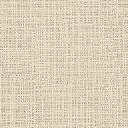 